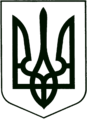 САХНОВЩИНСЬКА РАЙОННА ДЕРЖАВНА АДМІНІСТРАЦІЯВІДДІЛ ОСВІТИНАКАЗ02.12.2019				    Сахновщина                                            № 321Відповідно до статей 19, 20 Закону України «Про звернення громадян», з метою об’єктивного, всебічного вивчення фактів у КЗ «Катеринівський ліцей», керуючись статтею 6 Закону України «Про місцеві державні адміністрації», наказую:1. Створити комісію з вивчення питань, що порушені у зверненні мешканки села Новодмитрівка Сахновщинського району Харківської області  Ковенської Ірини Володимирівни від 02.12.2019 (далі – комісія), у складі:- Мостової Г. М., начальника відділу освіти Сахновщинської районної державної адміністрації Харківської області, голова комісії;- Короткої В. В., завідувача районним методичним кабінетом при відділі освіти Сахновщинської районної державної адміністрації;- Зражевської А. С., методиста районного методичного кабінету при відділі освіти Сахновщинської районної державної адміністрації Харківської області.- Діордієвої Т.М., методиста районного методичного кабінету при відділі освіти Сахновщинської районної державної адміністрації Харківської області.	2. Комісії    в    межах    компетенції   здійснити вивчення   питань   у КЗ «Катеринівський ліцей», що порушені у зверненні Ковенської Ірини Володимирівни.Термін: з 03.12 до 10.12.2019	3. Контроль за виконанням цього наказу залишаю за собою.Начальник відділу освіти 						Г. МОСТОВАПро створення комісії щодо розгляду звернення Ковенської І.В.